День Победы.МОУ Климоуцевская СОШ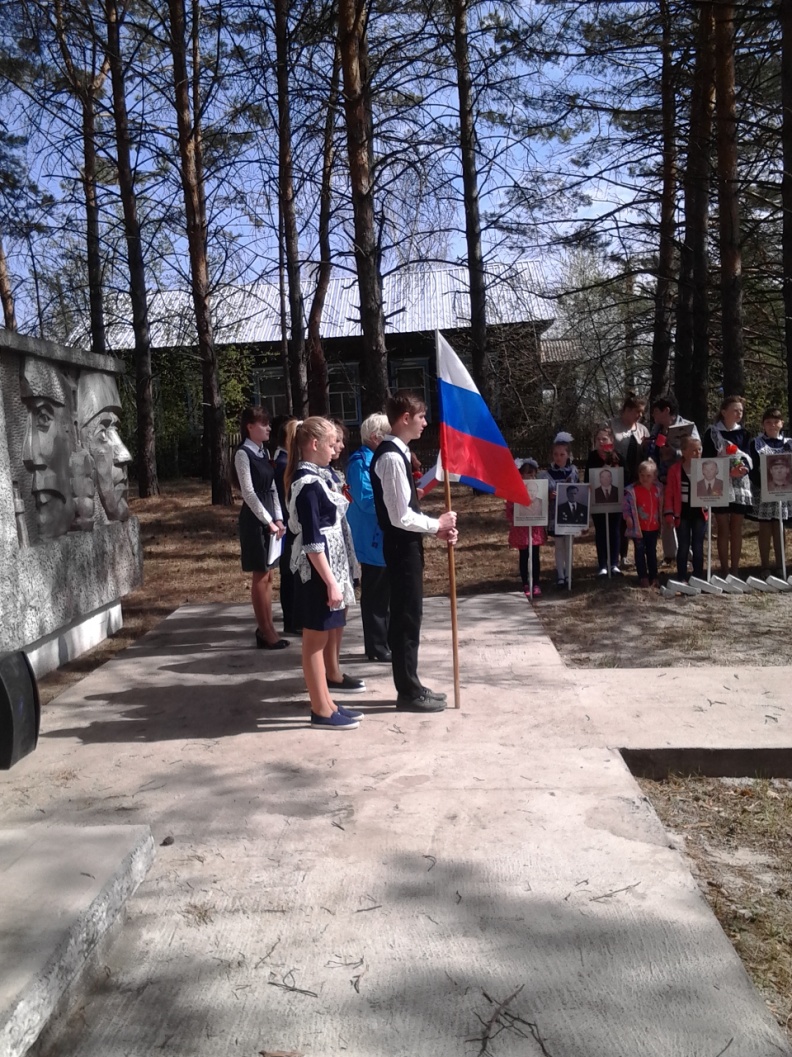 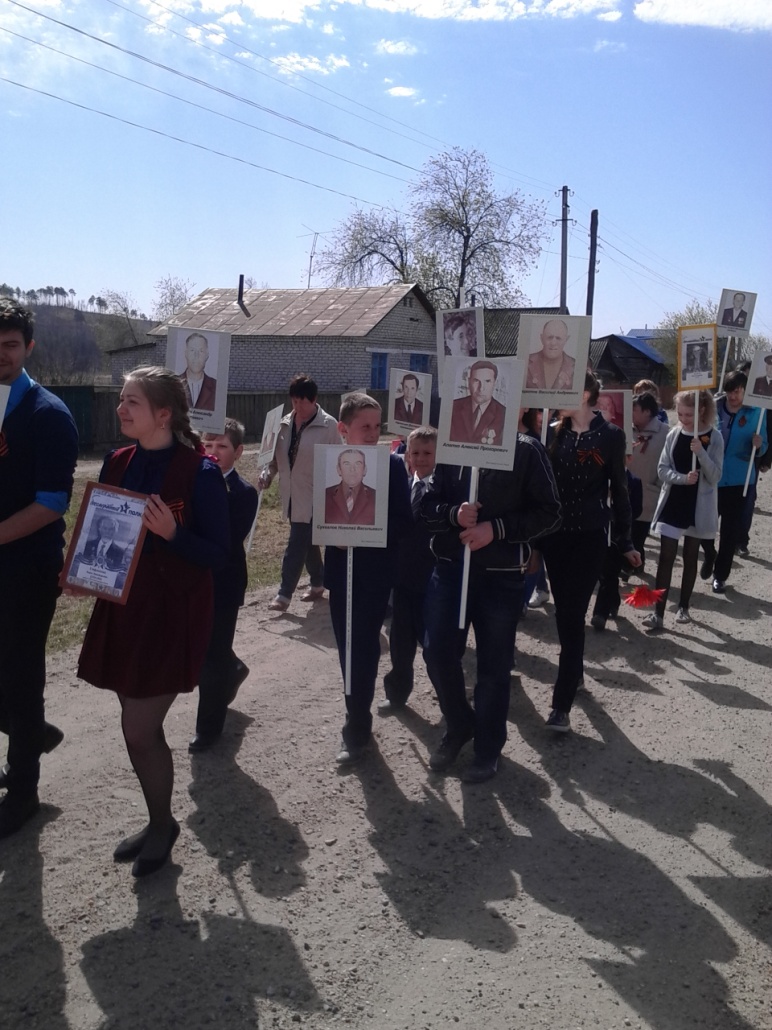 А. Д. Деменьтьев                                                                  Весть о Победе разнеслась мгновенно… 
     Среди улыбок, радости и слез 
Оркестр Академии военной 
     Ее по шумным улицам пронес.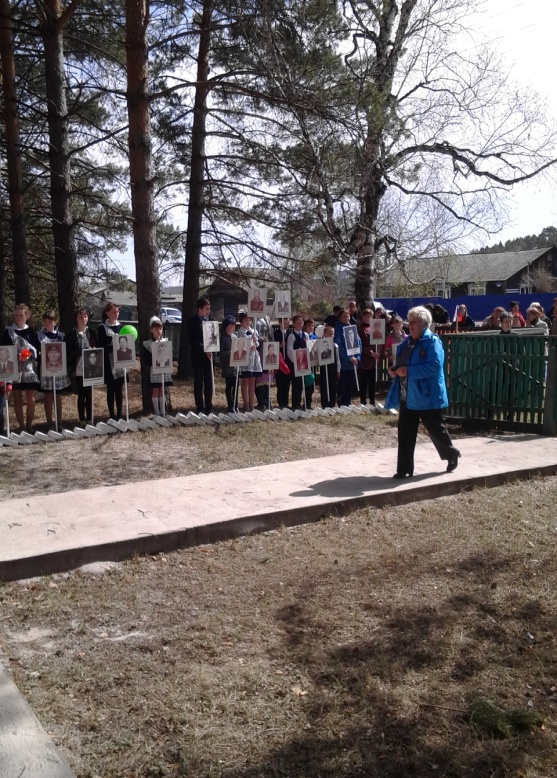              И мы, мальчишки, ринулись за ним – 
        Босое войско в одежонке драной. 
               Плыла труба на солнце, словно нимб, 
      Над головой седого оркестранта.